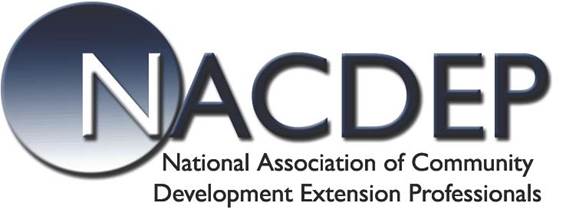 National Association of Community Development Extension Professional (NACDEP)Local (State/Regional) Chapter ApplicationOfficial name of the State/Regional Association for Community Development:      (New organizations use [Your State Region] Association of Community Development Extension Professionals). Please attached a copy of your logo if you have one.State(s) included in this local unit association:       This is a newly formed associationThis is an existing association. If existing, date originally formed:      Mission of the organization:      Membership and Dues structure proposed for your local unit association:Please attach to this application:Contact information for association officers (name, office, address, phone, email, state)Copy of Constitution and/or BylawsMembership list of current paid members indicating:Name of Applicant Organization Representative:      Signed: ___________________________________________Date:________________________________Ricky Atkins, The Association Source.
Association Manager, NACDEP
600 Cleveland St. #780
Clearwater, FL.  33755
(561) 477-8100
assoc.manager@nacdep.netProcess to establish a state/regional chapter of NACDEP:Review NACDEP Bylaws Article XII:  Affiliate Chapters and Article III:  Membership and DuesThis can be used as a framework for your organization.Notes:      Review NACDEP Policies and Procedures Section L-State and Multi State Chapters and use as a framework for organization.Notes:      Contact your Regional Representative to the NACDEP Board of Directors to indicate your intend to form a state/regional chapter.Notes:      Begin recruitment for interested extension community development professionals to build the framework for your local chapter and decide if it will be state or regional.Notes:      Establish constitution/bylaws for your organization.  This should include membership guidelines and dues structure.  Your Regional NACDEP representative will have some from other states to review if you choose.Notes:      Elect/appoint officers for the local association.Notes:      Apply to NACDEP for final approval to be a state/regional chapter of NACDEP.      Checklist for acceptance/rejection of the state/regional application:Review the mission of the proposed organization to insure it is consistent with the mission of NACDEP.Review the proposed organization’s bylaws for consistency with NACDEP.Review the organization’s proposed membership categories and dues structure for consistency with NACDEP guidelines.Review the application packet to make sure that it is complete.Review the membership list to insure that it is consistent with NACDEP guidelines.Present to NACDEP Board of Directors for official approval/rejection.Other items as deemed necessary by the review committee.Recommendation to officially be recognized as a NACDEP Local Chapter:
 Yes NoNotes:      Signature of NACDEP Board of Directors Regional Representative:Signed: ___________________________________________Date:________________________________NACDEP Board of Directors meeting date when application considered:      Approved by NACDEP Board of Directors:
 Yes NoNotes:      Signature of NACDEP Board of Directors President:Signed: ___________________________________________Date:________________________________Membership CategoryLocal DuesNACDEP Dues - $90.00(if being paid directly by local chapter)TotalActive (must have a .25 Extension Appointment):Life (must be retired from the CE System):Affiliate:  Student:Other:NameMembership CategoryEmail address/StateLocal/regional/state positionArea of Responsibility